President’s Cabinet 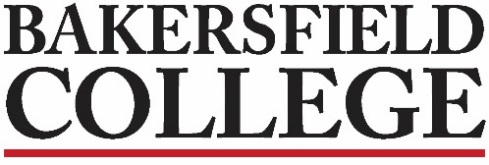 AgendaSeptember 26, 2022CCEast 2nd Floor Room 231 Please submit any agenda items by 5:00PM on the Thursday before our monthly meetings.Zav DadabhoyDebi AndersonJennifer AchanReggie BoltonAmalia CalderonTony CordovaTodd CostonRebecca FarleyNicky DamaniaCarla GardMike GiacominiJoe GrubbsDan HallCraig HaywardChristie HowellJennifer JettSooyeon KimLora LarkinMarisa MarquezRich McCrowBrett ReddBillie Jo RiceBrian RodriguezMarcos RodriguezNorma Rojas-MoraCheryl ScottMonika ScottImelda Simos-ValdezMichelle SmithAshlea Wagner WardStephen WallerSteven WatkinMindy WilmotJessica Wojtysiak Visitor:Agenda TopicsA.President’s ReportWelcome to the Revised President’s CabinetMeet once per month on the 4th Monday of the month from 2:30-4:00PMEnrollment UpdateElection CycleDadabhoyB.Work Plans UpdateProvide a one page summary of your Work Plan progressRice, Simos-ValdezC.Report Out/Heads UpPrepare a report of all things happening in your area that our campus needs to know aboutDadabhoyD.Dates to Note:September 26: Delano Center 50th Anniversary CelebrationSeptember 26 - October 13: Eden Exhibit at the Wylie and May Louise Jones Gallery, Monday through Thursday from 2:00-5:00PMSeptember 26: Panorama Creative Music Summit starts with two weeks of workshops, masterclasses, and free public performancesSeptember 28: Panorama Creative Music Summit Free Public Concert featuring Luke Temple and Lou Beauty, 6:00PM in the Simonsen Indoor TheaterSeptember 30: Manufacturing Day 2022, 9:30AM - 1:30PM in the Outdoor TheaterOctober 5: Panorama Creative Music Summit Free Public Concert featuring Jeff Coffin with the BC Jazz Ensemble and Combos, 6:00PM in the Simonsen Indoor TheaterPromenade, October 15, 11AM-4PM in the Renegade Crossroads and the grass area in front of CSS.Renegade Sport teams competing this week: Women’s Golf, Men’s and Women’s Soccer, Wrestling, Women’s Volleyball, Men’s and Women’s Cross Country, and FootballNext meeting: October 24, 2022  in CC-231